Modelo de processo de integração      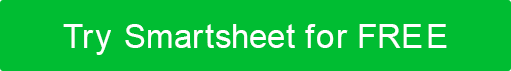 ANTES DO INÍCIOPRIMEIRO DIAPRIMEIRA SEMANAPRIMEIRO MÊSChamada para confirmar a data e a hora de inícioDiscutir remanejamentoDiscutir código de vestuárioFornecer link para a página da web de integração empresa/departamentoConstrua um pacote de boas-vindasConfirme o recibo de toda a papelada de recrutamento e a conclusão de verificação de antecedentesConfirme o recibo/aceitação da carta de ofertaPreparar estação/área de trabalhoTecla de pedidos e ID Ordenar configuração de e-mail e telefonePeça qualquer hardware, software, periféricos, etc.Inscrever novos contratados em briefing de RH, orientação, etc.Agende quaisquer sessões de treinamento pertinentesBem-vindo na chegada e guia para a estação de trabalhoEntregue e revise o pacote de boas-vindasDiscutir políticas de descanso / refeiçãoApresentar recurso de colega de trabalho designadoConfirme o recibo e a funcionalidade das chaves de passeConecte-se com o RH para preencher qualquer outra documentaçãoPortal de revisãoCarta de oferta de assinaturaRevise software, hardware, tecnologia, impressoras, etc.Confirme a configuração de e-mail e telefoneRevise as políticas de uso aceitáveis de tecnologiaAuxiliar na configuração de diretório on-lineFaça mais apresentaçõesRealizar ou agendar passeiosPergunte como foi a primeira semanaAuxiliar com perguntasRevise o cronograma de treinamentoRevise a funcionalidade de tecnologiaDiscuta a cultura e o estilo de trabalho da empresaDiscuta projetos atuais e processos ciclísticosRevise o comunicado, a visão e as políticas da missão da empresaAvalie a necessidade de reuniões semanais ou bi-semanaisResponda qualquer perguntaDefinir metas de curto e longo prazoResponda qualquer perguntaChamada para confirmar a data e a hora de inícioDiscutir remanejamentoDiscutir código de vestuárioFornecer link para a página da web de integração empresa/departamentoConstrua um pacote de boas-vindasConfirme o recibo de toda a papelada de recrutamento e a conclusão de verificação de antecedentesConfirme o recibo/aceitação da carta de ofertaPreparar estação/área de trabalhoTecla de pedidos e ID Ordenar configuração de e-mail e telefonePeça qualquer hardware, software, periféricos, etc.Inscrever novos contratados em briefing de RH, orientação, etc.Agende quaisquer sessões de treinamento pertinentesBem-vindo na chegada e guia para a estação de trabalhoEntregue e revise o pacote de boas-vindasDiscutir políticas de descanso / refeiçãoApresentar recurso de colega de trabalho designadoConfirme o recibo e a funcionalidade das chaves de passeConecte-se com o RH para preencher qualquer outra documentaçãoPortal de revisãoCarta de oferta de assinaturaRevise software, hardware, tecnologia, impressoras, etc.Confirme a configuração de e-mail e telefoneRevise as políticas de uso aceitáveis de tecnologiaAuxiliar na configuração de diretório on-lineFaça mais apresentaçõesRealizar ou agendar passeiosPergunte como foi a primeira semanaAuxiliar com perguntasRevise o cronograma de treinamentoRevise a funcionalidade de tecnologiaDiscuta a cultura e o estilo de trabalho da empresaDiscuta projetos atuais e processos ciclísticosRevise o comunicado, a visão e as políticas da missão da empresaPRIMEIROS TRÊS MESESChamada para confirmar a data e a hora de inícioDiscutir remanejamentoDiscutir código de vestuárioFornecer link para a página da web de integração empresa/departamentoConstrua um pacote de boas-vindasConfirme o recibo de toda a papelada de recrutamento e a conclusão de verificação de antecedentesConfirme o recibo/aceitação da carta de ofertaPreparar estação/área de trabalhoTecla de pedidos e ID Ordenar configuração de e-mail e telefonePeça qualquer hardware, software, periféricos, etc.Inscrever novos contratados em briefing de RH, orientação, etc.Agende quaisquer sessões de treinamento pertinentesBem-vindo na chegada e guia para a estação de trabalhoEntregue e revise o pacote de boas-vindasDiscutir políticas de descanso / refeiçãoApresentar recurso de colega de trabalho designadoConfirme o recibo e a funcionalidade das chaves de passeConecte-se com o RH para preencher qualquer outra documentaçãoPortal de revisãoCarta de oferta de assinaturaRevise software, hardware, tecnologia, impressoras, etc.Confirme a configuração de e-mail e telefoneRevise as políticas de uso aceitáveis de tecnologiaAuxiliar na configuração de diretório on-lineFaça mais apresentaçõesRealizar ou agendar passeiosPergunte como foi a primeira semanaAuxiliar com perguntasRevise o cronograma de treinamentoRevise a funcionalidade de tecnologiaDiscuta a cultura e o estilo de trabalho da empresaDiscuta projetos atuais e processos ciclísticosRevise o comunicado, a visão e as políticas da missão da empresaRevisão de desempenhoRevise as metas de curto e longo prazoResponda qualquer perguntaDISCLAIMERTodos os artigos, modelos ou informações fornecidos pelo Smartsheet no site são apenas para referência. Embora nos esforcemos para manter as informações atualizadas e corretas, não fazemos representações ou garantias de qualquer tipo, expressas ou implícitos, sobre a completude, precisão, confiabilidade, adequação ou disponibilidade em relação ao site ou às informações, artigos, modelos ou gráficos relacionados contidos no site. Qualquer dependência que você deposita em tais informações está, portanto, estritamente em seu próprio risco.